INSTITUTIONAL BIOSAFETY COMMITTEE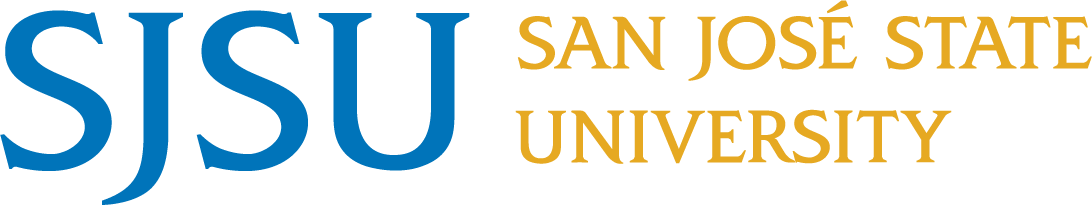 SAN JOSÉ STATE UNIVERSITYBIOLOGICAL USE AUTHORIZATION APPLICATIONAttachment B.
Microbial/Infectious AgentsCheck all that apply:Risk group (RG) of pathogens/infectious agents:Check all that apply:Risk group (RG) of pathogens/infectious agents:Check all that apply:Risk group (RG) of pathogens/infectious agents:Check all that apply:Risk group (RG) of pathogens/infectious agents:RG1/BSL-1RG1/BSL-1 RG2/BSL-2We will be introducing microbial/infectious agents in vivo We will be introducing microbial/infectious agents into animals (vertebrates or invertebrates) or plants (complete Attachment G) We will be introducing microbial/infectious agents into other microbes We will be introducing microbial/infectious agents into cell cultures, organs, or unfixed tissues (complete Attachment C) We will be transferring microbial/infectious agents into one or more human research participants (contact the IBC at biosafety@sjsu.edu)We will be introducing microbial/infectious agents in vivo We will be introducing microbial/infectious agents into animals (vertebrates or invertebrates) or plants (complete Attachment G) We will be introducing microbial/infectious agents into other microbes We will be introducing microbial/infectious agents into cell cultures, organs, or unfixed tissues (complete Attachment C) We will be transferring microbial/infectious agents into one or more human research participants (contact the IBC at biosafety@sjsu.edu)We will be introducing microbial/infectious agents in vivo We will be introducing microbial/infectious agents into animals (vertebrates or invertebrates) or plants (complete Attachment G) We will be introducing microbial/infectious agents into other microbes We will be introducing microbial/infectious agents into cell cultures, organs, or unfixed tissues (complete Attachment C) We will be transferring microbial/infectious agents into one or more human research participants (contact the IBC at biosafety@sjsu.edu)We will be collecting environmental samples with the purpose of RG2/BSL-2 microbial agents (complete Attachment D)We will be collecting environmental samples with the purpose of RG2/BSL-2 microbial agents (complete Attachment D)We will be collecting environmental samples with the purpose of RG2/BSL-2 microbial agents (complete Attachment D)Procedures will be performed with microbial agents that may be associated with an increased potential risk of exposure to personnel. Explain below.Procedures will be performed with microbial agents that may be associated with an increased potential risk of exposure to personnel. Explain below.Procedures will be performed with microbial agents that may be associated with an increased potential risk of exposure to personnel. Explain below.We will be handling or culturing 10 liters or more at any one time (contact the IBC at biosafety@sjsu.edu)We will be handling or culturing 10 liters or more at any one time (contact the IBC at biosafety@sjsu.edu)We will be handling or culturing 10 liters or more at any one time (contact the IBC at biosafety@sjsu.edu)We will be working with Select Agents.We will be working with Select Agents.We will be working with Select Agents.A Standard Operating Procedure (SOP) must be attached that describes your methods for producing and using microbial/infectious agents. A detailed step-by-step protocol is not necessary, but provide sufficient information on your procedures so that the committee can identify the steps that involve the greatest likelihood of worker or environmental exposure to biohazardous materials. Include the steps that will be conducted in a biological safety cabinet (including reagent and construct preparation). Consult the SOP template and the sample BSL-2 SOP for other required components. Microbial/Infectious AgentsInclude bacteria, virus, yeast, fungi, prions, rickettsias, and parasites in Risk Group 2/BSL-2.Microbial/Infectious AgentsInclude bacteria, virus, yeast, fungi, prions, rickettsias, and parasites in Risk Group 2/BSL-2.Microbial/Infectious AgentsInclude bacteria, virus, yeast, fungi, prions, rickettsias, and parasites in Risk Group 2/BSL-2.Microbial/Infectious AgentsInclude bacteria, virus, yeast, fungi, prions, rickettsias, and parasites in Risk Group 2/BSL-2.Microbial/Infectious AgentsInclude bacteria, virus, yeast, fungi, prions, rickettsias, and parasites in Risk Group 2/BSL-2.Microbial/Infectious AgentsInclude bacteria, virus, yeast, fungi, prions, rickettsias, and parasites in Risk Group 2/BSL-2.Microbial/Infectious AgentsInclude bacteria, virus, yeast, fungi, prions, rickettsias, and parasites in Risk Group 2/BSL-2.Microbe Source (genus, species, strain)Risk Group(BSL)Replication competent(Y/N)Host Range of agent (specify species – humans, animals (vertebrates), plants)Route of TransmissionDisease or Toxins producedNotable hazards (e.g., to sensitive individuals or environmental release) Risk assessment. If you are using a plant or animal (vertebrate) pathogen, discuss the possible consequences of a release into local agricultural areas or natural ecosystems and how you will minimize that risk.N/ARegulated Select AgentsSee link for list of Select Agents and exclusions. If agent is not eligible for exemption or exclusions, list the agents below and submit a copy of the Select Agent registration application to the IBCName of Microbial Agent and StrainName of Microbial Agent and Strain